28.11.2019                                          с. Ирбейское                                         № 37-283рОб утверждении Порядка предоставления и расходования субвенций бюджетам сельских поселений Ирбейского района на осуществление полномочий по первичному воинскому учету на территориях, где отсутствуют военные комиссариатыВ соответствии со статьей 142 Бюджетного кодекса Российской Федерации, решением Ирбейского районного Совета депутатов от 24.12.2014 №262 «О межбюджетных отношениях в Ирбейском районе», руководствуясь статьей 28 Устава Ирбейского района, Ирбейский районный Совет депутатов РЕШИЛ:Утвердить Порядок предоставления и расходования субвенций бюджетам сельских поселений Ирбейского района на осуществление полномочий по первичному воинскому учету на территориях, где отсутствуют военные комиссариаты, согласно приложению.Контроль за исполнением настоящего решения возложить на постоянную комиссию по финансам, бюджету, собственности, экономической и налоговой  политике.Настоящее решение вступает в силу с 1 января 2020 года, но не ранее дня, следующего за днем его официального опубликования в печатном издании «Ирбейский вестник».Приложениек решению районного Совета депутатов от 28.11.2019 № 37-283рПорядокпредоставления и расходования субвенций бюджетам сельских поселений Ирбейского района на осуществление полномочий по первичному воинскому учету на территориях, где отсутствуют военные комиссариатыПорядок предоставления и расходования субвенций бюджетам сельских поселений Ирбейского района на осуществление полномочий по первичному воинскому учету на территориях, где отсутствуют военные комиссариаты (далее – Порядок) устанавливает порядок предоставления из районного бюджета субвенций бюджетам сельских поселений Ирбейского района на осуществление полномочий по первичному воинскому учету на территориях, где отсутствуют военные комиссариаты (далее - субвенции).Главным распорядителем бюджетных средств, предусмотренных для предоставления субвенции, является финансовое управление администрации Ирбейского района (далее - финансовое управление).Субвенции предоставляются в соответствии со сводной бюджетной росписью районного бюджета в пределах средств, предусмотренных на эти цели решением Ирбейского районного Совета депутатов о районном бюджете на очередной финансовый год и плановый период.Размер средств, передаваемых бюджетам сельских поселений Ирбейского района, определяется исходя из количества граждан, состоящих на первичном воинском учете по состоянию на 31 декабря предшествующего года, и методики распределения субвенций между сельскими поселениями Ирбейского района, установленной пунктом 6 настоящего порядка.Распределение субвенций между бюджетами сельских поселений Ирбейского района производится в целях финансирования расходов на осуществление передаваемых Российской Федерацией органам местного самоуправления поселений полномочий на осуществление первичного воинского учета на территориях, где отсутствуют военные комиссариаты.Объем субвенции, предоставляемой сельскому поселению Ирбейского района, на финансирование расходов по осуществлению первичного воинского учета на территориях, где отсутствуют военные комиссариаты, определяется по формуле:где: – объем субвенции, предоставляемой сельскому поселению Ирбейского района; - объем субвенции, предоставленной Ирбейскому району из краевого бюджета; - расчетная потребность в средствах на финансирование расходов по осуществлению первичного воинского учета на территориях, где отсутствуют военные комиссариаты.  где:- количество военно-учетных работников;- количество работников, осуществляющих работу по воинскому учету в органе местного самоуправления по совместительству;- коэффициент рабочего времени;- затраты на содержание одного военно-учетного работника органа местного самоуправления.Коэффициент рабочего времени (), количество военно-учетных работников () и количество работников, осуществляющих работу по воинскому учету в органе местного самоуправления по совместительству (), определяется на основании сведений, поступивших в Министерство обороны Российской Федерации из военных комиссариатов и органов исполнительной власти субъектов Российской Федерации, исходя из норм определения количества военно-учетных работников, установленных Положением о воинском учете, утвержденным Постановлением Правительства  Российской Федерации от 25 декабря 1998 г. № 1541, и доводится до сведения финансового управления письмами министерства финансов Красноярского края.Затраты на содержание одного военно-учетного работника () органа местного самоуправления определяются по формуле:где: - расходы на оплату труда военно-учетных работников, включая соответствующие начисления на фонд оплаты труда; - норматив расходов в расчете на 1 военно-учетного работника на оплату аренды помещений; - норматив расходов в расчете на 1 военно-учетного работника на оплату услуг связи; - норматив расходов в расчете на 1 военно-учетного работника на оплату транспортных услуг; - норматив командировочных расходов в расчете на 1 военно-учетного работника; - норматив расходов на обеспечение мебелью, инвентарем, оргтехникой, средствами связи, расходными материалами 1 военно-учетного работника; - норматив расходов на оплату коммунальных услуг в расчете на 1 военно-учетного работника.Нормативы расходов на соответствующий год определены в расчетных файлах к проекту закона края о краевом бюджете на очередной финансовый год и плановый период.Распределение субвенции сельским поселениям Ирбейского района из районного бюджета утверждается решением Ирбейского районного Совета депутатов о районном бюджете на очередной финансовый год и плановый период.Финансовое управление осуществляет перечисление средств субвенции бюджетам сельских поселений Ирбейского района в течение трех рабочих дней со дня поступления средств субвенции из краевого бюджета на счет местного бюджета муниципального образования Ирбейский район.Сельские поселения Ирбейского района ежеквартально, не позднее 5-го числа месяца, следующего за отчетным кварталом, представляют в финансовое управление отчет о расходах местных бюджетов, связанных с осуществлением полномочий по первичному воинскому учету на территориях, где отсутствуют военные комиссариаты, источником финансового обеспечения которых являются субвенции, по форме, устанавливаемой Министерством финансов Российской Федерации по согласованию с Министерством обороны Российской Федерации.Сельские поселения несут ответственность за достоверность представленных отчетов.В случае осуществления расходов на цели, не связанные с осуществлением полномочий по первичному воинскому учету, соответствующие средства подлежат возврату в районный бюджет для последующей передачи в бюджет субъекта Российской Федерации в порядке, установленном законодательством Российской Федерации.Контроль за осуществлением расходов местных бюджетов, связанных с осуществлением полномочий по первичному воинскому учету на территориях, где отсутствуют военные комиссариаты, источником финансового обеспечения которых являются субвенции, возлагается на контролера-ревизора финансового управления администрации Ирбейского района, уполномоченные органы субъектов Российской Федерации, Федеральную службу финансово-бюджетного надзора и Министерство обороны Российской Федерации.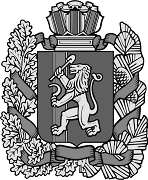 Ирбейский районный Совет депутатовИрбейский районный Совет депутатовИрбейский районный Совет депутатовИрбейский районный Совет депутатовИрбейский районный Совет депутатовИрбейский районный Совет депутатовИрбейский районный Совет депутатовИрбейский районный Совет депутатовИрбейский районный Совет депутатовКрасноярского краяКрасноярского краяКрасноярского краяКрасноярского краяКрасноярского краяКрасноярского краяКрасноярского краяКрасноярского краяКрасноярского краяР Е Ш Е Н И Е Р Е Ш Е Н И Е Р Е Ш Е Н И Е Р Е Ш Е Н И Е Р Е Ш Е Н И Е Р Е Ш Е Н И Е Р Е Ш Е Н И Е Р Е Ш Е Н И Е Р Е Ш Е Н И Е Председатель Ирбейского районного Совета депутатов                                                    ____________ В.В. АнохинаВременно замещающий должность главы Ирбейского района                                                                                                                                                           _____________ А.В. Шестаков